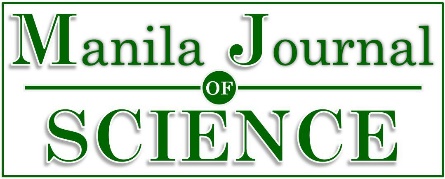 De La Salle University2401 Taft Avenue, Manila 0922INSTRUCTIONS TO AUTHORSFormat for Submitted ManuscriptPlease follow the “Submitted Manuscript Format” found below. Font style for the whole document will be Century Schoolbook.Compile everything in one MS Word file (*.docx or *.doc).Create your own account in the MJS ScholarOne portal: https://mc04.manuscriptcentral.com/manila_j_science. Submit the Title Page and the Main Document using your ScholarOne account  following the paper format below.Please include the names of three (3) potential reviewers for your paper with their affiliation and contact details (i.e., email address/es).Format for Revised ManuscriptPlease follow the same formatting guidelines for “Submitted Manuscript Format”. Font style for the whole document will be Century Schoolbook.Highlight revisions incorporated into the manuscript.Submit another document with a point-by-point reply/answer to ALL the comments raised by the reviewers.Check grammar and spelling.Format for Final ManuscriptPlease follow the ‘Final Manuscript Format” found below. Font style for the whole document will be Century Schoolbook.The Quick Brown Fox Jumps Over the Lazy DogABSTRACTThe quick brown fox jumps over the lazy dog. The quick brown fox jumps over the lazy dog. The quick brown fox jumps over the lazy dog.  The quick brown fox jumps over the lazy dog.  The quick brown fox jumps over the lazy dog.  The quick brown fox jumps over the lazy dog. The quick brown fox jumps over the lazy dog. The quick brown fox jumps over the lazy dog.  The quick brown fox jumps over the lazy dog.   The quick brown fox jumps over the lazy dog.  The quick brown fox jumps over the lazy dog.  The quick brown fox jumps over the lazy dog.  The quick brown fox jumps over the lazy dog.  The quick brown fox jumps over the lazy dog. The quick brown fox jumps over the lazy dog.  The quick brown fox jumps over the lazy dog. The quick brown fox jumps over the lazy dog. 	The quick brown fox jumps over the lazy dog.  The quick brown fox jumps over the lazy dog.  The quick brown fox jumps over the lazy dog. The quick brown fox jumps over the lazy dog. 	The quick brown fox jumps over the lazy dog.  The quick brown fox jumps over the lazy dog.  The quick brown fox jumps over the lazy dog.  The quick brown fox jumps over the lazy dog.  The quick brown fox jumps over the lazy dog.Keywords: quick, brown, fox, jumps, over, lazy dogINTRODUCTIONThis is just a test sentence and this has no meaning (Robbins 2001), This is just a test sentence and this has no meaning. This is just a test sentence and this has no meaning.  This is just a test sentence and this has no meaning. This is just a test sentence and this has no meaning. This is just a test sentence and this has no meaning (Hallam 2003).  This is just a test sentence and this has no meaning.  This is just a test sentence and this has no meaning.  This is just a test sentence and this has no meaning.   This is just a test sentence and this has no meaning. This is just a test sentence and this has no meaning. This is just a test sentence and this has no meaning. This is just a test sentence and this has no meaning (Laplace 1951).  Harris & Turley (2002)  said  that  this  is just  a test  sentence  and  this  has  no meaning.  This  is just  a test sentence and this has no meaning.  This is just a test sentence and this has no meaning.  This is just a test sentence and this has no meaning. This is just a test sentence and this has no meaning.  This is just a test sentence and this has no meaning. This is just a test sentence and this has no meaning (Weiner 1973).  This is just a test sentence and this has no meaning.  This is just a test sentence and this has no meaning (Frook 1999).  This is just a test sentence and   this has no meaning.   This is just a test sentence and this has no meaning (Feminism n.d.). This is just a test sentence and this has no meaning.  This is just a test sentence and this has no meaning.  This is just a test sentence and this has no meaning.  This is just a test sentence and this has no meaning. This is just a test sentence and this has no meaning.  This is just a test sentence and this has no meaning.  Moller (2002) said that this is just a test sentence and this has no meaning (Plath 2000).  This is just a test sentence and this has no meaning (OLPC Peru/Arahuay n.d.).MATERIALS AND METHODSProcedure 1This is just a test sentence and this has no meaning.  This is just a test sentence and this has no meaning (American Psychiatric Association 2000). This is just a test sentence and this has no meaning.  This is just a test sentence and this has no meaning. This is just a test sentence and this has no meaning.  This is just a test sentence and this has no meaning (Author 2015). This is just a test sentence and this has no meaning.   This is just a test sentence and this has no meaning (Author 2014).   According to Baumeister (1993) this is just a test sentence and this has no meaning.Procedure 2This is just a test sentence and this has no meaning.  This is just a test sentence and this has no meaning.  This is just a test sentence and this has no meaning. This is just a test sentence and this has no meaning.  This is just a test sentence and this has no meaning. Bell & Philips (2008) said that  this  is just  a test  sentence  and  this  has  no meaning. This is just a test sentence and this has no meaning.  This is just a test sentence and this has no meaning.  This is just a test sentence and this has no meaning (Bellisario 2010). This is just a test sentence and this has no meaning.  This is just a test sentence and this has no meaning. This is just a test sentence and this has no meaning.  This is just a test sentence and this has no meaning.Procedure 3This is just a test sentence and this has no meaning.  This is just a test sentence and this has no meaning (Coltheart et al. 1993). This is just a test sentence and this has no meaning. This is just a test sentence and this has no meaning (Duncan & Brooks-Gunn 1997). This is just a test sentence and this has no meaning.   This is just a test sentence and this has no meaning. This is just a test sentence and this has no meaning.  This is just a test sentence and this has no meaning. This is just a test sentence and this has no meaning.  This is just a test sentence and this has no meaning (Zacharek 2007). This is just a test sentence and this has no meaning. This is just a test sentence and this has no meaning. This is just a test sentence and this has no meaning.   This is just a test sentence and this has no meaning (National Institute of Mental Health 1990).RESULTS AND DISCUSSIONThis is just a test sentence and this has no meaning.  This is just a test sentence and this has no meaning. This is just a test sentence and this has no meaning.  This is just a test sentence and this has no meaning. This is just a test sentence and this has no meaning. This is just a test sentence and this has no meaning. This is just a test sentence and this has no meaning. This is just a test sentence and this has no meaning. This is just a test sentence and this has no meaning.  This is just a test sentence and this has no meaning (United  States  Department  of Housing and Urban Development 2008).Table 1. The First TableThis is just a test sentence and this has no meaning. This is just a test sentence and this has no meaning. This is just a test sentence and this has no meaning. This is just a test sentence and this has no meaning. This is just a test sentence and this has no meaning. This is just a test sentence and this has no meaning. This is just a test sentence and this has no meaning. This is just a test sentence and this has no meaning. This is just a test sentence and this has no meaning. This is just a test sentence and this has no meaning. This is just a test sentence and this has no meaning. This is just a test sentence and this has no meaning. This is just a test sentence and this has no meaning.  This is just a test sentence and this has no meaning. This is just a test sentence and this has no meaning (Schultz 2009).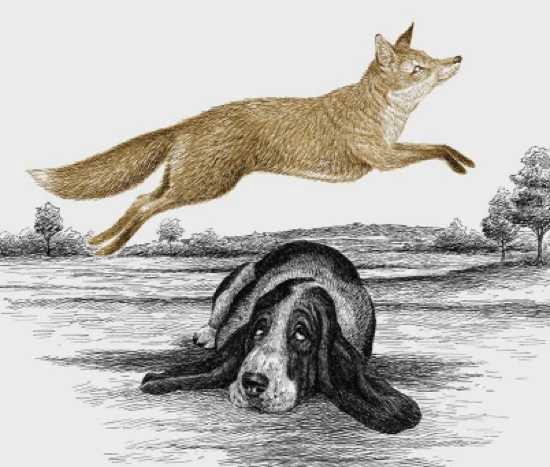 Figure 1. The First FigureThis is just a test sentence and this has no meaning. This is just a test sentence and this has no meaning.  This is just a test sentence and this has no meaning. This is just a test sentence and this has no meaning.  This is just a test sentence and this has no meaning. This is just a test sentence and this has no meaning.  This is just a test sentence and this has no meaning. This is just a test sentence and this has no meaning.   This is just a test sentence and this has no meaning. This is just a test sentence and this has no meaning.  This is just a test sentence and this has no meaning. This is just a test sentence and this has no meaning.  This is just a test sentence and this has no meaning. This is just a test sentence and this has no meaning.  This is just a test sentence and this has no meaning (De Huff n.d.).CONCLUSIONThis is just a test sentence and this has no meaning. This is just a test sentence and this has no meaning.  This is just a test sentence and this has no meaning. This is just a test sentence and this has no meaning.  This is just a test sentence and this has no meaning. This is just a test sentence and this has no meaning (Scrutton 2007). This is just a test sentence and this has no meaning. This is just a test sentence and this has no meaning.  This is just a test sentence and this has no meaning.  This is just a test sentence and this has no meaning. This is just a test sentence and this has no meaning.   This is just a test sentence and this has no meaning. This is just a test sentence and this has no meaning (Taupin 1975). This is just a test sentence and this has no meaning. This is just a test sentence and this has no meaning. This is just a test sentence and this has no meaning.  This is just a test sentence and this has no meaning. This is just a test sentence and this has no meaning.  This is just a test sentence and this has no meaning. This is just a test sentence and this has no meaning. This is just a test sentence and this has no meaning (J Dean 2008). Yoshida (2001) said that this is just a test sentence and this has no meaning. This is just a test sentence and this has no meaning. This is just a test sentence and this has no meaning. This is just a test sentence and this has no meaning. This is just a test sentence and this has no meaning. This is just a test sentence and this has no meaning. This is just a test sentence and this has no meaning. This is just a test sentence and this has no meaning.  This is just a test sentence and this has no meaning. This is just a test sentence and this has no meaning.REFERENCESFollow the APA 6th format in citing your references(for both in text and end text references)Retrieved from:  https://owl.english.purdue.edu/owl/section/2/10/American Psychiatric Association. (2000). Practice guidelines for the treatment of patients with eating disorders (2nd ed.). Washington, DC: Author.Author, A. A. (2014). Title of work: Capital letter also for subtitle. Location: Publisher. Author, A. A., & Author, B. B. (2008). Title of document. Retrieved from http://Web addressAuthor, A.  A., Author, B.  B., & Author, C. C. (2015).  Title of article. Title of Periodical, volume number (issue number), pages. http://dx.doi.org/xx.xxx/yyyyyAuthor, A. B., & Author, B. B. (2013). Title of article. Title of Online Periodical, volume number (issue number if available). Retrieved from http://www.someaddress.com/full/url/Author, A. C., & Author, B. B. (2012).  Title of article. Title of Journal, volume number, page range. doi:0000000/000000000000 or http://dx.doi.org/10.0000/0000Author, A. D., & Author, B. B. (2011). Title of article. Title of Journal, volume number. Retrieved from http://www.journalhomepage.com/full/url/Author, A. E., & Author, B. B. (2010).  Title of article. Title of Journal, volume number, page range. Retrieved from http://www.someaddress.com/full/url/Author, 	A. 	F. 	(2009, 	October). 	Title 	of 	article. Title 	of 	Newspaper. 	Retrieved from http://www.someaddress.com/full/url/Baumeister, R. F. (1993). Exposing the self-knowledge myth [Review of the book The self-knower: A hero under control, by R. A. Wicklund & M. Eckert]. Contemporary Psychology, 38, 466-467.Bell, T., & Phillips, T. (2008, May 6). A solar flare. Science @ NASA Podcast.  Podcast  retrieved  from http://science.nasa.gov/podcast.htmBellisario, D. L. (Producer). (1992). Exciting action show [Television series]. Hollywood, CA: American Broadcasting Company.Bergmann, P. G. (1993). Relativity. In The New Encyclopedia Britannica. (Vol. 26, pp. 501-508). Chicago, IL: Encyclopedia Britannica.Biswas, S.  (2008). Dopamine D3 receptor:  A neuroprotective treatment target in Parkinson's disease. Retrieved from ProQuest Digital Dissertations. (AAT 3295214)Butler, C.  (Interviewer) & Stevenson, R.  (Interviewee).  (1999). Oral History 2 [Interview transcript]. Retrieved 	from 	Johnson 	Space 	Center 	Oral 	Histories 	Project 	Web 	site: 	http://www11.jsc.nasa.gov/history/oral_histories/oral_histories.htmColtheart, M., Curtis, B., Atkins, P., & Haller, M. (1993). Models of reading aloud: Dual-route and parallel-distributed-processing approaches. Psychological Review, 100, 589-608.De 	Huff, 	E. 	W. 	(n.d.). Taytay’s 	tales: 	Traditional 	Pueblo 	Indian 	tales.  Retrieved 	from http://digital.library.upenn.edu/women/dehuff/taytay/taytay.htmlDuncan, G.  J., & Brooks-Gunn, J.  (Eds.).  (1997). Consequences of growing up poor.  New York, NY: Russell Sage Foundation.E. Robbins, personal communication, January 4, 2001.Feminism. (n.d.). In Encyclopedia Britannica online. Retrieved from http://www.britannica.com/EBchecked/topic/724633/feminismFrook, B. D. (1999, July 23). New inventions in the cyberworld of toylandia [Msg 25]. Message posted to http://groups.earthlink.com/forum/messages/00025.htmlHallam, A. (2003). Duality in consumer theory [PDF document].  Retrieved from Lecture Notes Online Web site: http://www.econ.iastate.edu/classes/econ501/Hallam/index.htmlHarlow, H. F. (1983). Fundamentals for preparing psychology journal articles. Journal of Comparative and Physiological Psychology, 55, 893-896.Harris, M. (Producer), & Turley, M. J. (Director). (2002). Writing labs: A history [Motion picture]. (Available from Purdue University Pictures, 500 Oval Drive, West Lafayette, IN 47907)Helfer, M.  E., Kempe, R.  S., & Krugman, R.  D.  (1997). The battered child (5th ed.). Chicago, IL: University of Chicago Press.Henry, W. A., III. (1990, April 9). Making the grade in today's schools. Time, 135, 28-31.Important, I. M. (Producer). (1990, November 1). The nightly news hour [Television broadcast]. New York, NY: Central Broadcasting Service.J Dean. (2008, May 7). When the self emerges: Is that me in the mirror? [Web log comment]. Retrieved from http://www.spring.org.uk/the1sttransportJürgens, R. (2005). HIV/AIDS and HCV in Prisons:  A Select Annotated Bibliography.  Retrieved  from http://www.hc-sc.gc.ca/ahc-asc/alt_formats/hpb-dgps/pdf/intactiv/hiv-vih-aids-sida-prison- carceral_e.pdfLaplace, P. S. (1951). A philosophical essay on probabilities. (F. W. Truscott & F. L. Emory, Trans.). New York, NY: Dover. (Original work published 1814)Lastname, F. N. (Year). Title of dissertation (Doctoral dissertation). Retrieved from Name of database. (Accession or Order Number)Lastname, F. N. (Year). Title of dissertation (Unpublished doctoral dissertation). Name of Institution, Location.Moller, G. (2002, August). Ripples versus rumbles [Letter to the editor]. Scientific American, 287(2), 12. National Institute of Mental Health. (1990). Clinical training in serious mental illness (DHHS Publication No. ADM 90-1679). Washington, DC: U.S. Government Printing Office.O'Neil, J. M., & Egan, J. (1992).  Men's and women's gender role journeys:  A metaphor for healing, transition, and transformation.  In B. R. Wainrib (Ed.), Gender issues across the life cycle (pp. 107-123). New York, NY: Springer.OLPC   Peru/Arahuay.   (n.d.).   Retrieved   April   29, 2011   from   the   OLPC   Wiki:   http://wiki.laptop. org/go/OLPC_Peru/ArahuayPaterson, P. (2008). How well do young offenders with Asperger Syndrome cope in custody?: Two prison case studies [Abstract].British Journal of Learning Disabilities, 36(1), 54-58.Plath, S. (2000). The unabridged journals. K. V. Kukil (Ed.). New York, NY: Anchor. Producer, P. P. (Producer), & Director, D. D. (Director). (Date of publication). Title of motion picture [Motion picture]. Country of origin: Studio or distributor.Schnase, J. L., & Cunnius, E. L. (Eds.). (1995). Proceedings from CSCL '95: The First International Conference on Computer Support for Collaborative Learning. Mahwah, NJ: Erlbaum.Schultz, S. (2005, December 28). Calls made to strengthen state energy policies. The Country Today, pp. 1A, 2A.Scott, D. (Producer).  (2007, January 5). The community college classroom [Episode 7]. Adventures in Education. Podcast retrieved from http://www.adveeducation.comScruton, R. (1996). The eclipse of listening. The New Criterion, 15(3), 5-13.Smith, J. D. (Producer), & Smithee, A. F. (Director). (2001). Really big disaster movie [Motion picture]. United States: Paramount Pictures.Stoker, B. (1897). Dracula [Kindle DX version]. Retrieved from Amazon.comTaupin, B. (1975). Someone saved my life tonight [Recorded by Elton John]. On Captain fantastic and the brown dirt cowboy [CD]. London, England: Big Pig Music Limited.United States Department of Housing and Urban Development. (2008). Indiana income limits [Data file]. Retrieved from http://www.huduser.org/Datasets/IL/IL08/in_fy2008.pdfWiener, P. (Ed.). (1973). Dictionary of the history of ideas (Vols. 1-4). New York, NY: Scribner's.Writer, W. W. (Writer), & Director, D. D. (Director). (Date of broadcast or copyright). Title of broadcast [Television broadcast or Television series]. In P. Producer (Producer). City, state of origin: Studio or distributor.Writer, W. W. (Writer), & Director, D. D. (Director). (Date of publication). Title of episode [Television series episode]. In P. Producer (Producer), Series title. City, state of origin: Studio or distributor.Yoshida, Y, (2001), Essays in urban transportation, Dissertation Abstracts International, 62, 7741A Zacharek, S, (2008, April 27), Natural women [Review of the bookGirls like us], The New York Times, Retrieved	from http://www.nytimes.com/2008/04/27/books/review/Zachareck-thtm]?pagewanted=2The Quick Brown Fox Jumps Over the Lazy DogJeffrey B. Galvez1, Danilo B. Reyes2*1Biology Department, De La Salle University, 2401 Taft Ave., Manila 0922, Philippines2Chemistry Department, De La Salle University, 2401 Taft Ave., Manila 0922, Philippines*Corresponding Author: danilo.reyes@dlsu.edu.phABSTRACTThe quick brown fox jumps over the lazy dog. The quick brown fox jumps over the lazy dog. The quick brown fox jumps over the lazy dog.  The quick brown fox jumps over the lazy dog.  The quick brown fox jumps over the lazy dog.  The quick brown fox jumps over the lazy dog. The quick brown fox jumps over the lazy dog. The quick brown fox jumps over the lazy dog.  The quick brown fox jumps over the lazy dog.   The quick brown fox jumps over the lazy dog.  The quick brown fox jumps over the lazy dog.  The quick brown fox jumps over the lazy dog.  The quick brown fox jumps over the lazy dog.  The quick brown fox jumps over the lazy dog. The quick brown fox jumps over the lazy dog.  The quick brown fox jumps over the lazy dog. The quick brown fox jumps over the lazy dog. 	The quick brown fox jumps over the lazy dog.  The quick brown fox jumps over the lazy dog.  The quick brown fox jumps over the lazy dog. The quick brown fox jumps over the lazy dog. 	The quick brown fox jumps over the lazy dog.  The quick brown fox jumps over the lazy dog.  The quick brown fox jumps over the lazy dog.  The quick brown fox jumps over the lazy dog.  The quick brown fox jumps over the lazy dog.Keywords: quick, brown, fox, jumps, over, lazy dogINTRODUCTIONThis is just a test sentence and this has no meaning (Robbins 2001), This is just a test sentence and this has no meaning. This is just a test sentence and this has no meaning.  This is just a test sentence and this has no meaning. This is just a test sentence and this has no meaning. This is just a test sentence and this has no meaning (Hallam 2003).  This is just a test sentence and this has no meaning.  This is just a test sentence and this has no meaning.  This is just a test sentence and this has no meaning.   This is just a test sentence and this has no meaning. This is just a test sentence and this has no meaning. This is just a test sentence and this has no meaning. This is just a test sentence and this has no meaning (Laplace 1951).  Harris & Turley (2002)  said  that  this  is just  a test  sentence  and  this  has  no meaning.  This  is just  a test sentence and this has no meaning.  This is just a test sentence and this has no meaning.  This is just a test sentence and this has no meaning. This is just a test sentence and this has no meaning.  This is just a test sentence and this has no meaning. This is just a test sentence and this has no meaning (Weiner 1973).  This is just a test sentence and this has no meaning.  This is just a test sentence and this has no meaning (Frook 1999).  This is just a test sentence and   this has no meaning.   This is just a test sentence and this has no meaning (Feminism n.d.). This is just a test sentence and this has no meaning.  This is just a test sentence and this has no meaning.  This is just a test sentence and this has no meaning.  This is just a test sentence and this has no meaning. This is just a test sentence and this has no meaning.  This is just a test sentence and this has no meaning.  Moller (2002) said that this is just a test sentence and this has no meaning (Plath 2000).  This is just a test sentence and this has no meaning (OLPC Peru/Arahuay n.d.).MATERIALS AND METHODSProcedure 1This is just a test sentence and this has no meaning.  This is just a test sentence and this has no meaning (American Psychiatric Association 2000). This is just a test sentence and this has no meaning.  This is just a test sentence and this has no meaning. This is just a test sentence and this has no meaning.  This is just a test sentence and this has no meaning (Author 2015). This is just a test sentence and this has no meaning.   This is just a test sentence and this has no meaning (Author 2014).   According to Baumeister (1993) this is just a test sentence and this has no meaning.Procedure 2This is just a test sentence and this has no meaning.  This is just a test sentence and this has no meaning.  This is just a test sentence and this has no meaning. This is just a test sentence and this has no meaning.  This is just a test sentence and this has no meaning. Bell & Philips (2008) said that  this  is just  a test  sentence  and  this  has  no meaning. This is just a test sentence and this has no meaning.  This is just a test sentence and this has no meaning.  This is just a test sentence and this has no meaning (Bellisario 2010). This is just a test sentence and this has no meaning.  This is just a test sentence and this has no meaning. This is just a test sentence and this has no meaning.  This is just a test sentence and this has no meaning.Procedure 3This is just a test sentence and this has no meaning.  This is just a test sentence and this has no meaning (Coltheart et al. 1993). This is just a test sentence and this has no meaning. This is just a test sentence and this has no meaning (Duncan & Brooks-Gunn 1997). This is just a test sentence and this has no meaning.   This is just a test sentence and this has no meaning. This is just a test sentence and this has no meaning.  This is just a test sentence and this has no meaning. This is just a test sentence and this has no meaning.  This is just a test sentence and this has no meaning (Zacharek 2007). This is just a test sentence and this has no meaning. This is just a test sentence and this has no meaning. This is just a test sentence and this has no meaning.   This is just a test sentence and this has no meaning (National Institute of Mental Health 1990).RESULTS AND DISCUSSIONThis is just a test sentence and this has no meaning.  This is just a test sentence and this has no meaning. This is just a test sentence and this has no meaning.  This is just a test sentence and this has no meaning. This is just a test sentence and this has no meaning. This is just a test sentence and this has no meaning. This is just a test sentence and this has no meaning. This is just a test sentence and this has no meaning. This is just a test sentence and this has no meaning.  This is just a test sentence and this has no meaning (United  States  Department  of Housing and Urban Development 2008).Table 1. The first table.This is just a test sentence and this has no meaning. This is just a test sentence and this has no meaning. This is just a test sentence and this has no meaning. This is just a test sentence and this has no meaning. This is just a test sentence and this has no meaning. This is just a test sentence and this has no meaning. This is just a test sentence and this has no meaning. This is just a test sentence and this has no meaning. This is just a test sentence and this has no meaning. This is just a test sentence and this has no meaning. This is just a test sentence and this has no meaning. This is just a test sentence and this has no meaning. This is just a test sentence and this has no meaning.  This is just a test sentence and this has no meaning. This is just a test sentence and this has no meaning (Schultz 2009).Figure 1. The first figure.This is just a test sentence and this has no meaning. This is just a test sentence and this has no meaning.  This is just a test sentence and this has no meaning. This is just a test sentence and this has no meaning.  This is just a test sentence and this has no meaning. This is just a test sentence and this has no meaning.  This is just a test sentence and this has no meaning. This is just a test sentence and this has no meaning.   This is just a test sentence and this has no meaning. This is just a test sentence and this has no meaning.  This is just a test sentence and this has no meaning. This is just a test sentence and this has no meaning.  This is just a test sentence and this has no meaning. This is just a test sentence and this has no meaning.  This is just a test sentence and this has no meaning (De Huff n.d.).CONCLUSIONThis is just a test sentence and this has no meaning. This is just a test sentence and this has no meaning.  This is just a test sentence and this has no meaning. This is just a test sentence and this has no meaning.  This is just a test sentence and this has no meaning. This is just a test sentence and this has no meaning (Scrutton 2007). This is just a test sentence and this has no meaning. This is just a test sentence and this has no meaning.  This is just a test sentence and this has no meaning.  This is just a test sentence and this has no meaning. This is just a test sentence and this has no meaning.   This is just a test sentence and this has no meaning. This is just a test sentence and this has no meaning (Taupin 1975). This is just a test sentence and this has no meaning. This is just a test sentence and this has no meaning. This is just a test sentence and this has no meaning.  This is just a test sentence and this has no meaning. This is just a test sentence and this has no meaning.  This is just a test sentence and this has no meaning. This is just a test sentence and this has no meaning. This is just a test sentence and this has no meaning (J Dean 2008). Yoshida (2001) said that this is just a test sentence and this has no meaning. This is just a test sentence and this has no meaning. This is just a test sentence and this has no meaning. This is just a test sentence and this has no meaning. This is just a test sentence and this has no meaning. This is just a test sentence and this has no meaning. This is just a test sentence and this has no meaning. This is just a test sentence and this has no meaning.  This is just a test sentence and this has no meaning. This is just a test sentence and this has no meaning.REFERENCESAmerican Psychiatric Association. (2000). Practice guidelines for the treatment of patients with eating disorders (2nd ed.). Washington, DC: Author.Author, A. A. (2014). Title of work: Capital letter also for subtitle. Location: Publisher. Author, A. A., & Author, B. B. (2008). Title of document. Retrieved from http://Web address.Author, A.  A., Author, B.  B., & Author, C. C. (2015).  Title of article. Title of Periodical, volume number (issue number), pages. http://dx.doi.org/xx.xxx/yyyyy.Author, A. B., & Author, B. B. (2013). Title of article. Title of Online Periodical, volume number (issue number if available). Retrieved from http://www.someaddress.com/full/url/.Author, A. C., & Author, B. B. (2012).  Title of article. Title of Journal, volume number, page range. doi:0000000/000000000000 or http://dx.doi.org/10.0000/0000.Author, A. D., & Author, B. B. (2011). Title of article. Title of Journal, volume number. Retrieved from http://www.journal homepage.com/full/url/Author, A. E., & Author, B. B. (2010).  Title of article. Title of Journal, volume number, page range. Retrieved from http://www. someaddress.com/full/url/.Author, 	A. 	F. 	(2009, 	October). 	Title of 	article. Title 	of Newspaper. Retrieved from http://www.someaddress.com /full/url/.Baumeister, R. F. (1993). Exposing the self-knowledge myth [Review of the book The self-knower: A hero under control, by R. A. Wicklund & M. Eckert]. Contemporary Psychology, 38, 466-467.Bell, T., & Phillips, T. (2008, May 6). A solar flare. Science @ NASA Podcast.  Podcast  retrieved from http://science.nasa.gov/pod cast.htm.Bellisario, D. L. (Producer). (1992). Exciting action show [Television series]. Hollywood, CA: American Broadcasting Company.Bergmann, P. G. (1993). Relativity. In The New Encyclopedia Britannica. (Vol. 26, pp. 501-508). Chicago, IL: Encyclopedia Britannica.Biswas, S.  (2008). Dopamine D3 receptor:  A neuroprotective treatment target in Parkinson's disease. Retrieved from ProQuest Digital Dissertations. (AAT 3295214).Butler, C.  (Interviewer) & Stevenson, R.  (Interviewee).  (1999). Oral History 2 [Interview transcript]. Retrieved from Johnson  Space  Center  Oral  Histories Project Web	site: http://www11.jsc.nasa.gov/ history/oral_histories/oral_histories.htm.Coltheart, M., Curtis, B., Atkins, P., & Haller, M. (1993). Models of reading aloud: Dual-route and parallel-distributed-processing approaches. Psychological Review, 100, 589-608.De 	Huff, 	E. 	W. 	(n.d.). Taytay’s 	tales: 	Traditional 	Pueblo 	Indian 	tales.  Retrieved 	from http://digital.library.upenn.edu/women/dehuff/taytay/taytay.htmlDuncan, G.  J., & Brooks-Gunn, J.  (Eds.).  (1997). Consequences of growing up poor.  New York, NY: Russell Sage Foundation.E. Robbins, personal communication, January 4, 2001.Feminism. (n.d.). In Encyclopedia Britannica online. Retrieved from http://www.britannica.com/EBchecked/topic/724633/feminismFrook, B. D. (1999, July 23). New inventions in the cyberworld of toylandia [Msg 25]. Message posted to http://groups. earthlink.com/forum/messages/00025.htmlHallam, A. (2003). Duality in consumer theory [PDF document].  Retrieved from Lecture Notes Online Web site: http://www.econ.iastate.edu/classes/econ501/Hallam/index.htmlHarlow, H. F. (1983). Fundamentals for preparing psychology journal articles. Journal of Comparative and Physiological Psychology, 55, 893-896.Harris, M. (Producer), & Turley, M. J. (Director). (2002). Writing labs: A history [Motion picture]. (Available from Purdue University Pictures, 500 Oval Drive, West Lafayette, IN 47907)Helfer, M.  E., Kempe, R.  S., & Krugman, R.  D.  (1997). The battered child (5th ed.). Chicago, IL: University of Chicago Press.Henry, W. A., III. (1990, April 9). Making the grade in today's schools. Time, 135, 28-31.Important, I. M. (Producer). (1990, November 1). The nightly news hour [Television broadcast]. New York, NY: Central Broadcasting Service.J Dean. (2008, May 7). When the self emerges: Is that me in the mirror? [Web log comment]. Retrieved from http://www.spring.org.uk /the1sttransport.Jürgens, R. (2005). HIV/AIDS and HCV in Prisons:  A Select Annotated Bibliography.  Retrieved  from http://www.hc-sc.gc.ca/ahc-asc/alt_formats/hpb-dgps/pdf/intactiv/hiv-vih-aids-sida-prison- carceral_e.pdf.Laplace, P. S. (1951). A philosophical essay on probabilities. (F. W. Truscott & F. L. Emory, Trans.). New York, NY: Dover. (Original work published 1814).Lastname, F. N. (Year). Title of dissertation (Doctoral dissertation). Retrieved from Name of database. (Accession or Order Number)Lastname, F. N. (Year). Title of dissertation (Unpublished doctoral dissertation). Name of Institution, Location.Moller, G. (2002, August). Ripples versus rumbles [Letter to the editor]. Scientific American, 287(2), 12. National Institute of Mental Health. (1990). Clinical training in serious mental illness (DHHS Publication No. ADM 90-1679). Washington, DC: U.S. Government Printing Office.O'Neil, J. M., & Egan, J. (1992).  Men's and women's gender role journeys:  A metaphor for healing, transition, and transformation.  In B. R. Wainrib (Ed.), Gender issues across the life cycle (pp. 107-123). New York, NY: Springer.OLPC   Peru/Arahuay.   (n.d.).   Retrieved   April   29, 2011   from   the   OLPC   Wiki:   http://wiki.laptoporg/go/OLPC_Peru/Arahuay.Paterson, P. (2008). How well do young offenders with Asperger Syndrome cope in custody?: Two prison case studies [Abstract].British Journal of Learning Disabilities, 36(1), 54-58.Plath, S. (2000). The unabridged journals. K. V. Kukil (Ed.). New York, NY: Anchor. Producer, P. P. (Producer), & Director, D. D. (Director). (Date of publication). Title of motion picture [Motion picture]. Country of origin: Studio or distributor.Schnase, J. L., & Cunnius, E. L. (Eds.). (1995). Proceedings from CSCL '95: The First International Conference on Computer Support for Collaborative Learning. Mahwah, NJ: Erlbaum.Schultz, S. (2005, December 28). Calls made to strengthen state energy policies. The Country Today, pp. 1A, 2A.Scott, D. (Producer).  (2007, January 5). The community college classroom [Episode 7]. Adventures in Education. Podcast retrieved from http://www.adveeducation.com.Scruton, R. (1996). The eclipse of listening. The New Criterion, 15(3), 5-13.Smith, J. D. (Producer), & Smithee, A. F. (Director). (2001). Really big disaster movie [Motion picture]. United States: Paramount Pictures.Stoker, B. (1897). Dracula [Kindle DX version]. Retrieved from Amazon.com.Taupin, B. (1975). Someone saved my life tonight [Recorded by Elton John]. On Captain fantastic and the brown dirt cowboy [CD]. London, England: Big Pig Music Limited.United States Department of Housing and Urban Development. (2008). Indiana income limits [Data file]. Retrieved from http://www.huduser.org/Datasets/IL/IL08/in_fy2008.pdf.Wiener, P. (Ed.). (1973). Dictionary of the history of ideas (Vols. 1-4). New York, NY: Scribner's.Writer, W. W. (Writer), & Director, D. D. (Director). (Date of broadcast or copyright). Title of broadcast [Television broadcast or Television series]. In P. Producer (Producer). City, state of origin: Studio or distributor.Writer, W. W. (Writer), & Director, D. D. (Director). (Date of publication). Title of episode [Television series episode]. In P. Producer (Producer), Series title. City, state of origin: Studio or distributor.Yoshida, Y, (2001), Essays in urban transportation, Dissertation Abstracts International, 62, 7741A.Zacharek, S, (2008, April 27), Natural women [Review of the bookGirls like us], The New York Times, Retrieved	from http://www.nytimes.com/2008/04/27/books/review/Zachareck-thtm]?pagewanted=2.Item 1Result 1Result 2Result 3A123123123B123123123C123123123Item 1Result 1Result 2Result 3A123123123B123123123C123123123